Техническое задание на внешнюю и внутреннюю отделку бани.Описание объекта строительства.Сруб бани собран в марте 2019г и расположен в Ленинградской области Всеволожском р-не Куйвозевское поселение (ТСН Лесное озеро). На участке имеется вагончик с четырьмя спальными местами, есть электричество, вода, туалет.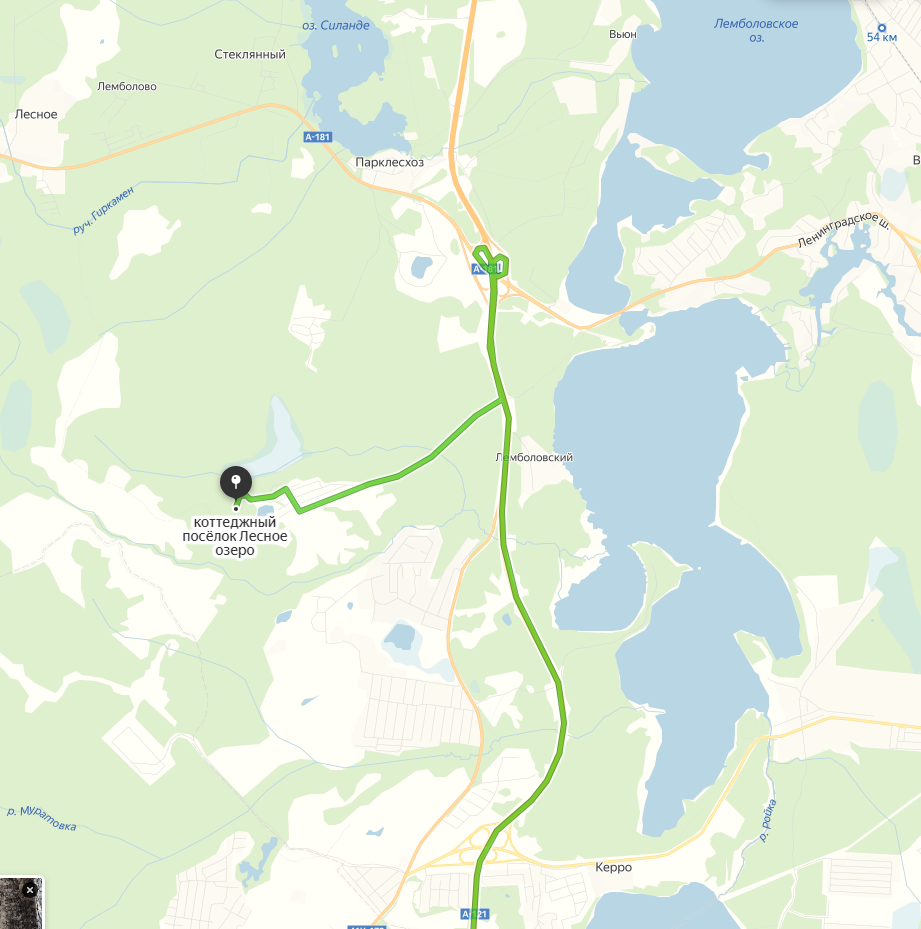 Расположение сруба.Генеральные размеры сруба 5х4м. 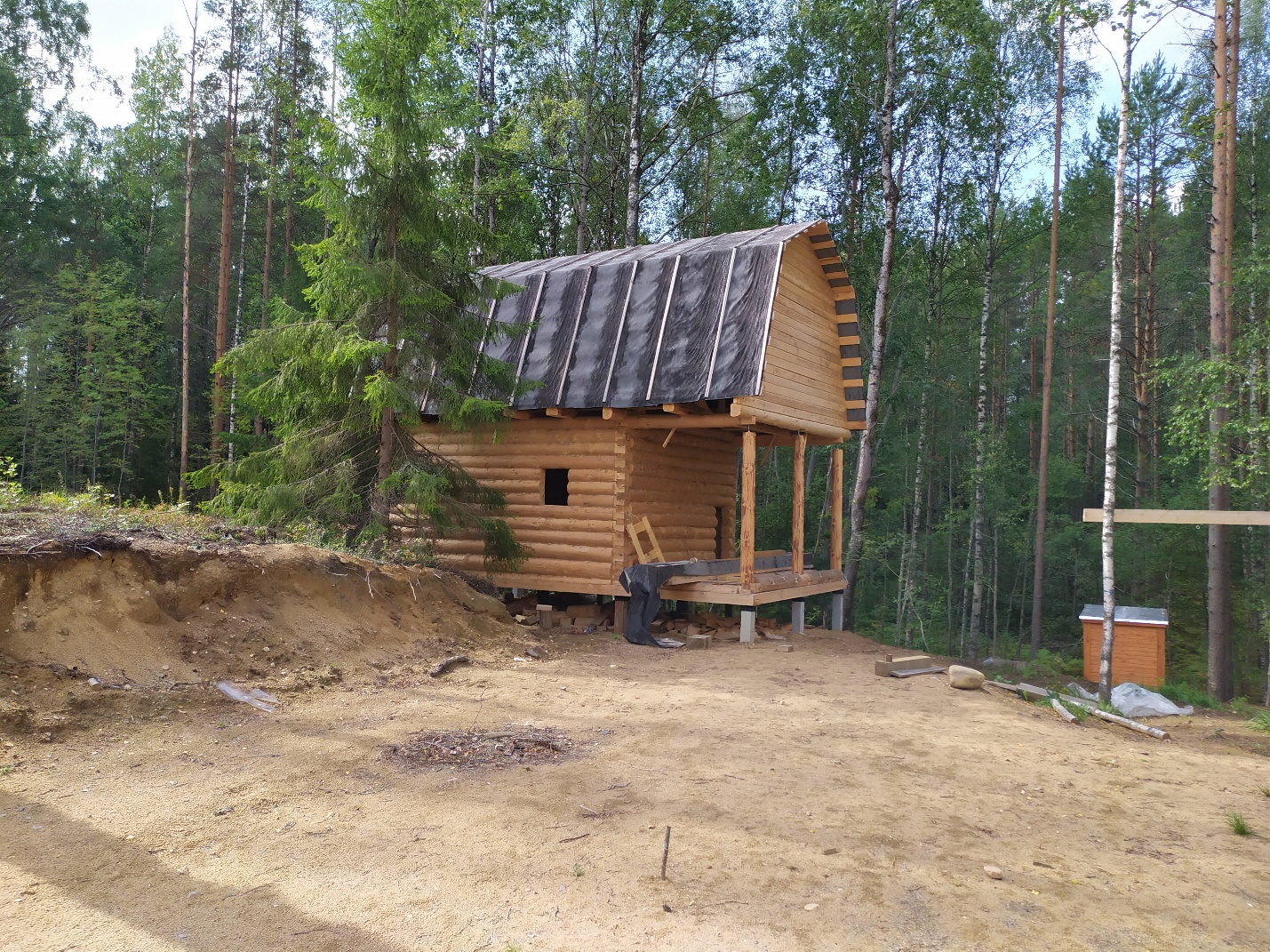 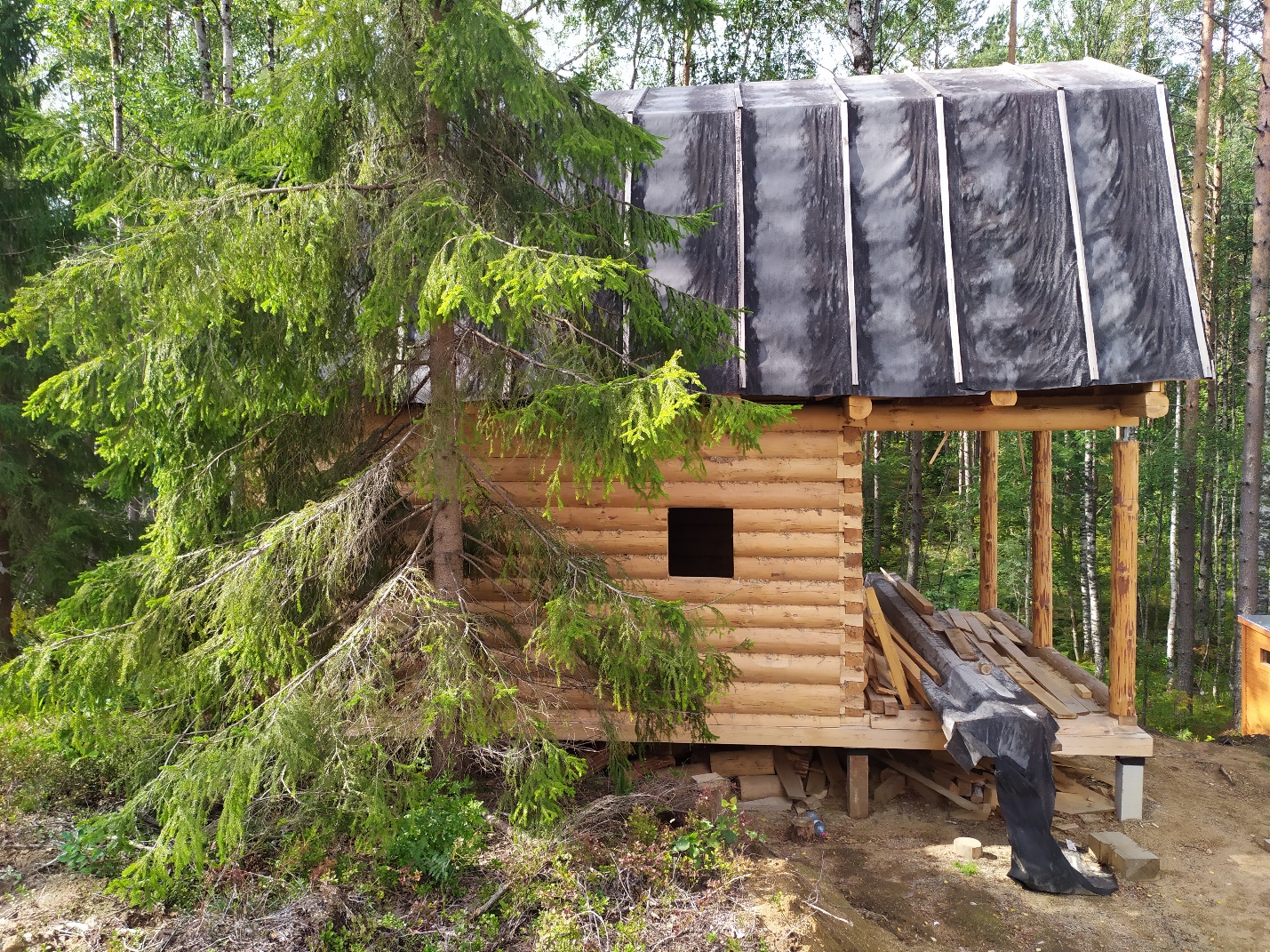 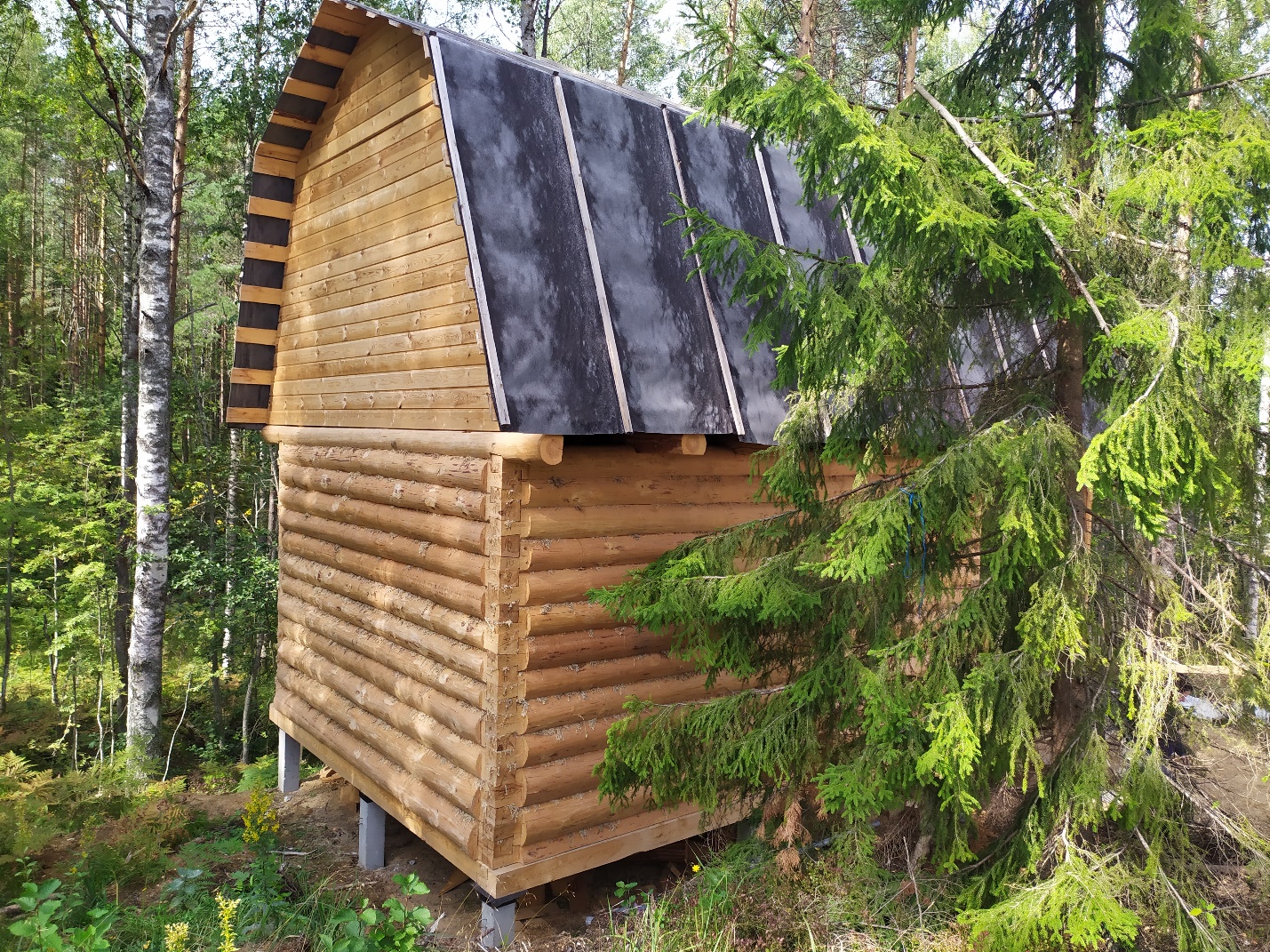 Сруб из полулафета с выносом под веранду 2м имеет мансарду.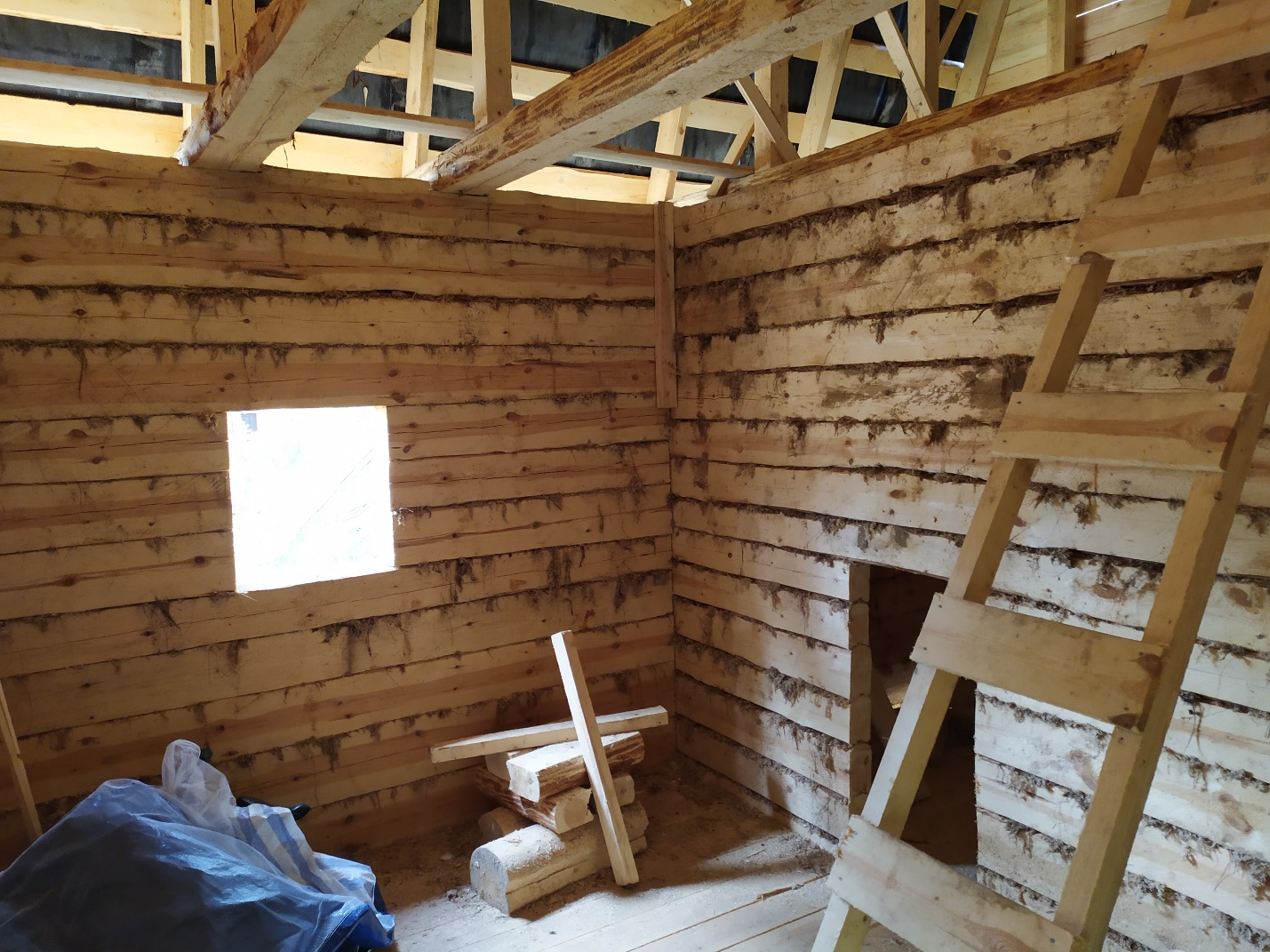 Вид предбанника со стороны входной двериВысота сруба 2,6м, диаметр бревна от 22 до 28см, рубка угла в лапу. Сруб установлен на свайный фундамент, сваи 150х150 с разбивкой по осям 4,1х5,1+2,1м. Обвязочной брус 150х250мм. Потолочные и половые лаги – протёсанное бревно.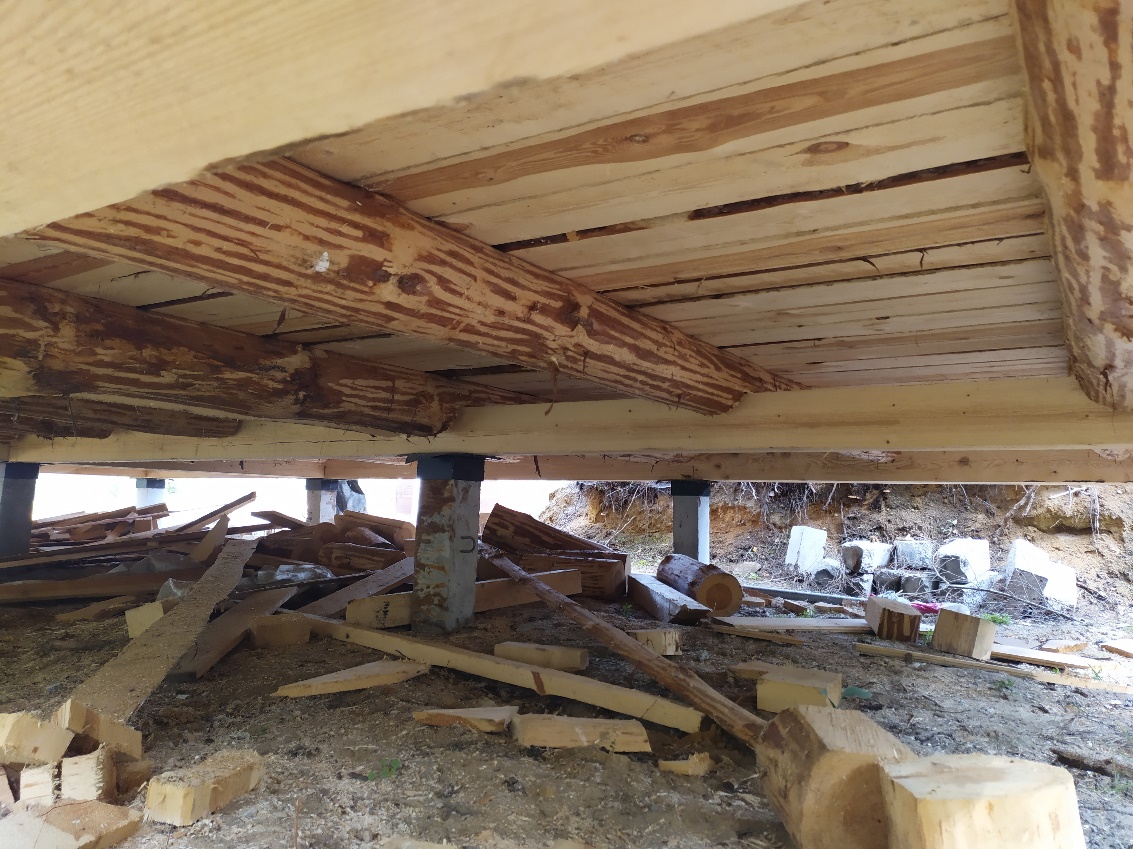 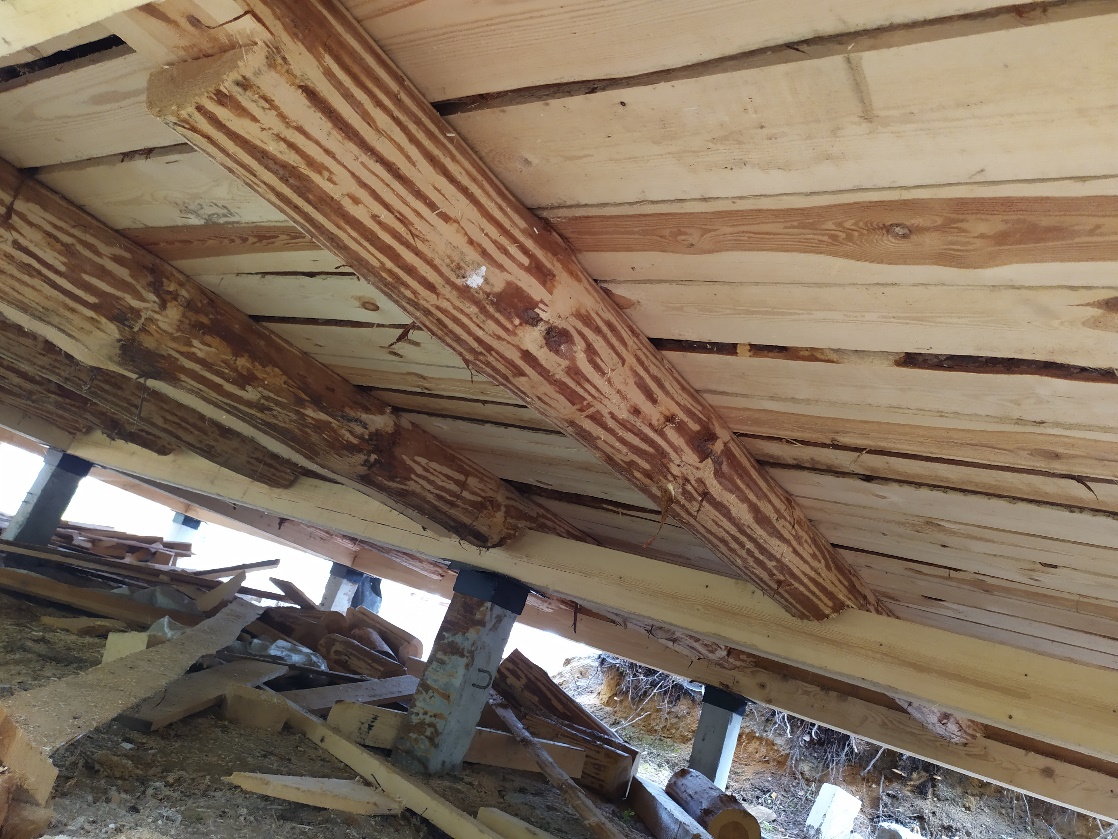 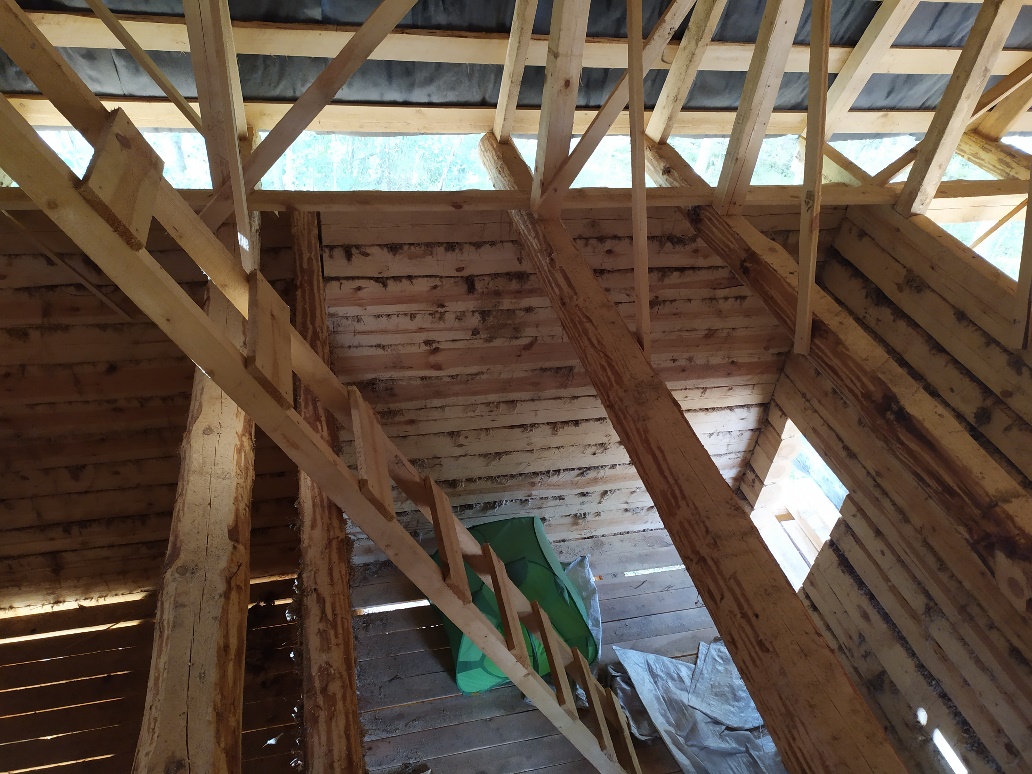 Стропильная система – доска 50х150мм, обрешётка - доска 150х20мм с шагом 400мм.Стойки и распорки из бруса 100х100мм.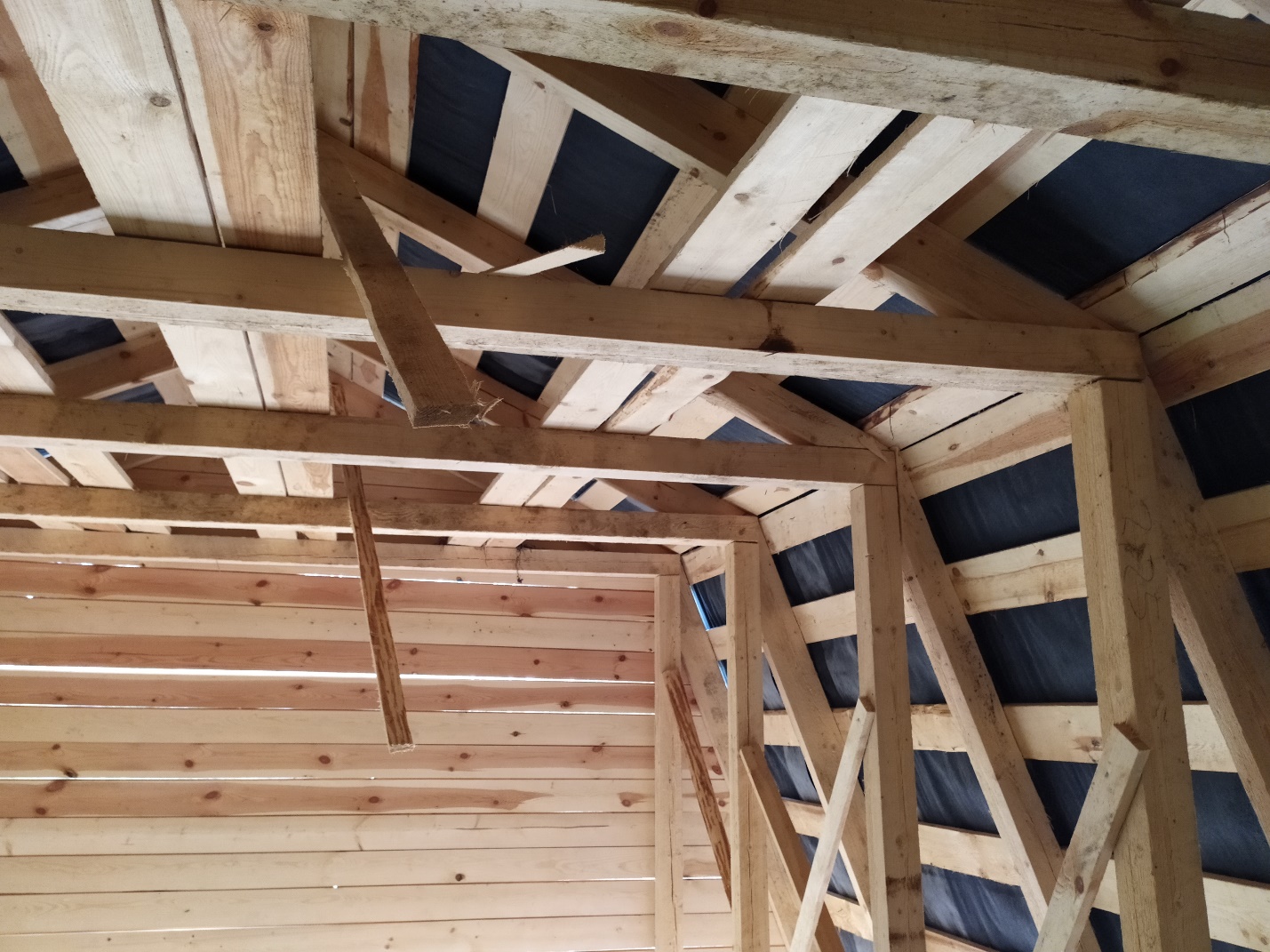 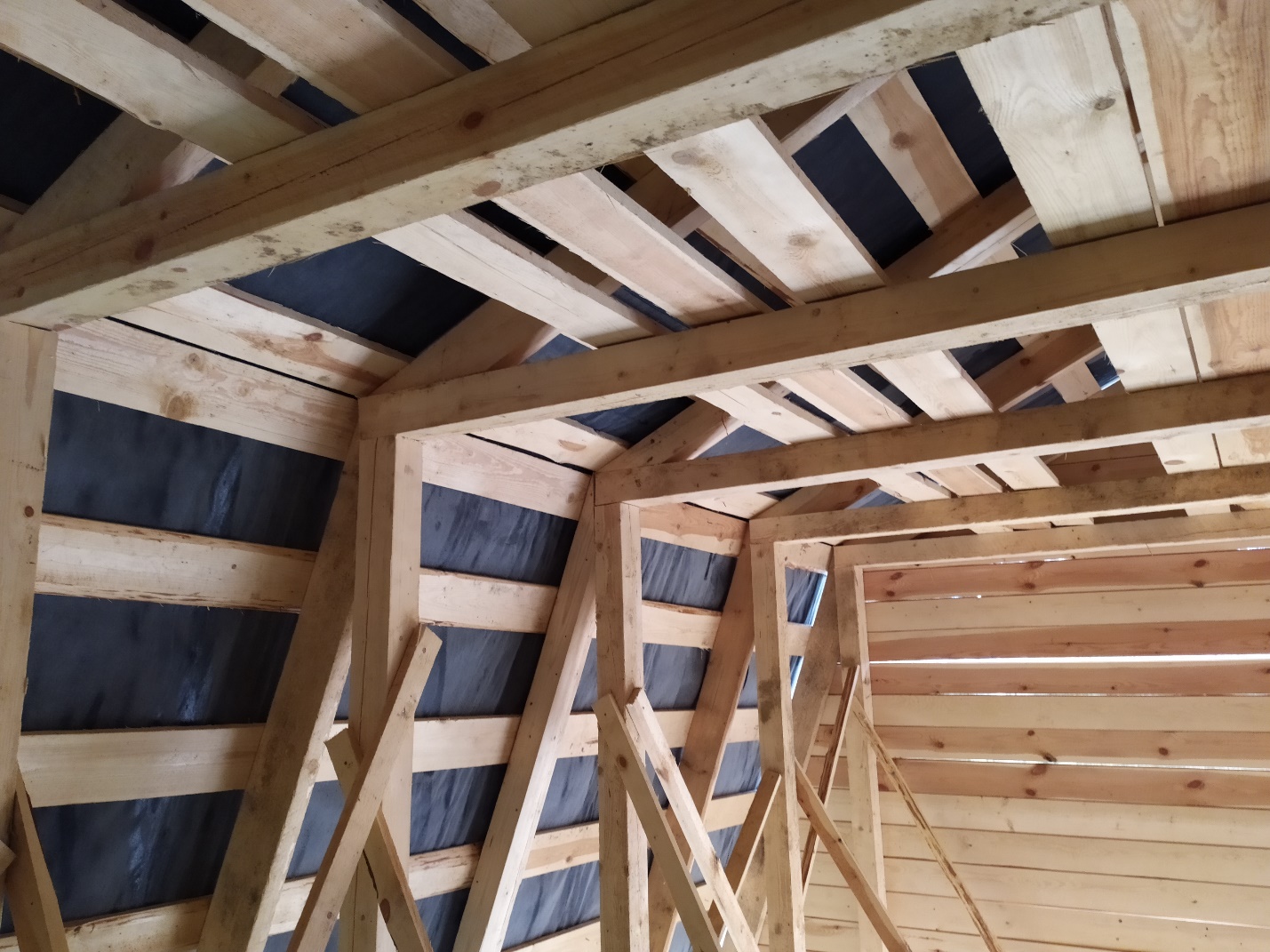 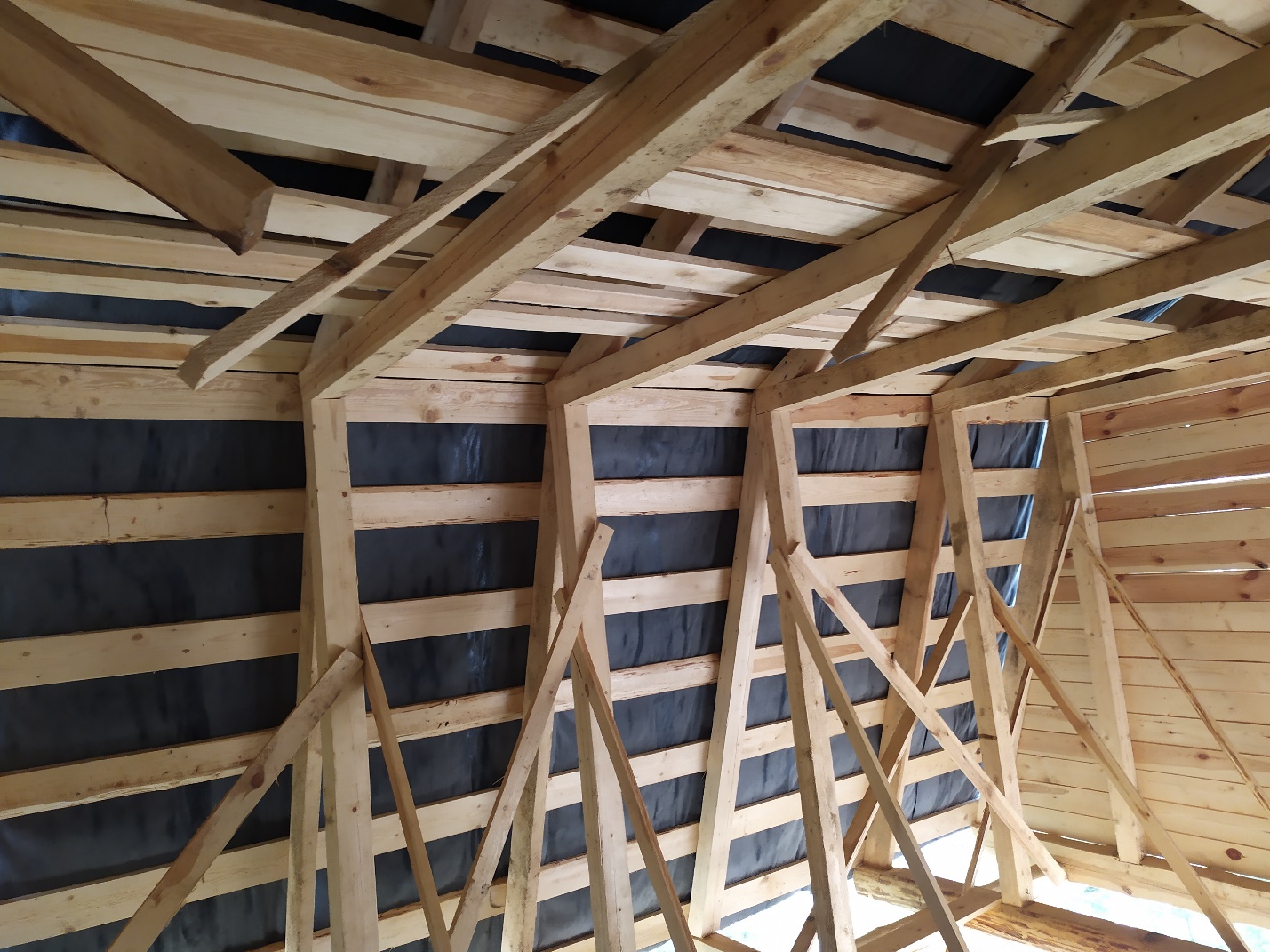 Необходимые работыУстановка крыши из металлочерепицыДемонтаж рубероидаМонтаж гидроизоляцииУстановка контробрешеткиМонтаж металлочерепицыПодшив карнизовУстановка водосливной системыЗашивка фронтоновУстановка каркасов под окна (одно окно с двух сторон)Установка оконУстановка ветро-гидрозащитыУстановка контробрешоткиЗашивка фронтонов снаружи вагонкойМонтаж утеплителя (базальтовая вата) – толщина 100ммМонтаж пароизоляцииЗашивка фронтонов внутри вагонкой.Монтаж стен и потолкаУстановка ветро-гидрозащитыМонтаж утеплителя (базальтовая вата) – толщина 100ммМонтаж пароизоляцииЗашивка фронтонов внутри вагонкой.Предусмотреть вход в зашитую часть в стенах и в потолке.Установка каркасной перегородки на мансардном этаже в плоскости оси «Е» с установкой двери.Монтаж пола мансардного этажа из шпунтовой доскиКонопатка наружных стыков бревенШлифовка бревен: снаружи и внутри баниПокрытие бревен снаружи и внутри антисептикомУстановка входной металлической двериМонтаж окон первого этажа (всего 4 штуки)Внутренняя отделка комнаты отдыха:Монтаж потолка вагонкойМонтаж пола первого этажа (снизу-вверх):Черновой полМонтаж ветро-гидрозащитыМонтаж утеплителя (базальтовая вата)Монтаж пароизоляцииМонтаж пола из шпунтаВнутренняя отделка помывочной:Монтаж не проливного пола из керамической плитки с устройством трапа в зоне душа.Укладка плитки на стенах в зоне душа.Монтаж потолка вагонкой.Устройство двери.Устройство внутренней отделки в парной:Монтаж не проливного пола из керамической плитки с устройством трапаМонтаж алюминиевой изоляцииОбивка вагонкой (осина) стенЗашивка потолка вагонкойУстройство полокМонтаж двери.Монтаж печи с устройством кирпичного экрана и выводом трубы на крышуУстановка крыльцаОбустройство верандыЗакупка и доставка строительного материала производится исполнителем при согласовании с заказчиком.Необходимо определить 1) Стоимость работ  и строительных материалов.2) Время начала работ и их продолжительность.Буду признателен за корректировку по составу работ или по обустройству бани.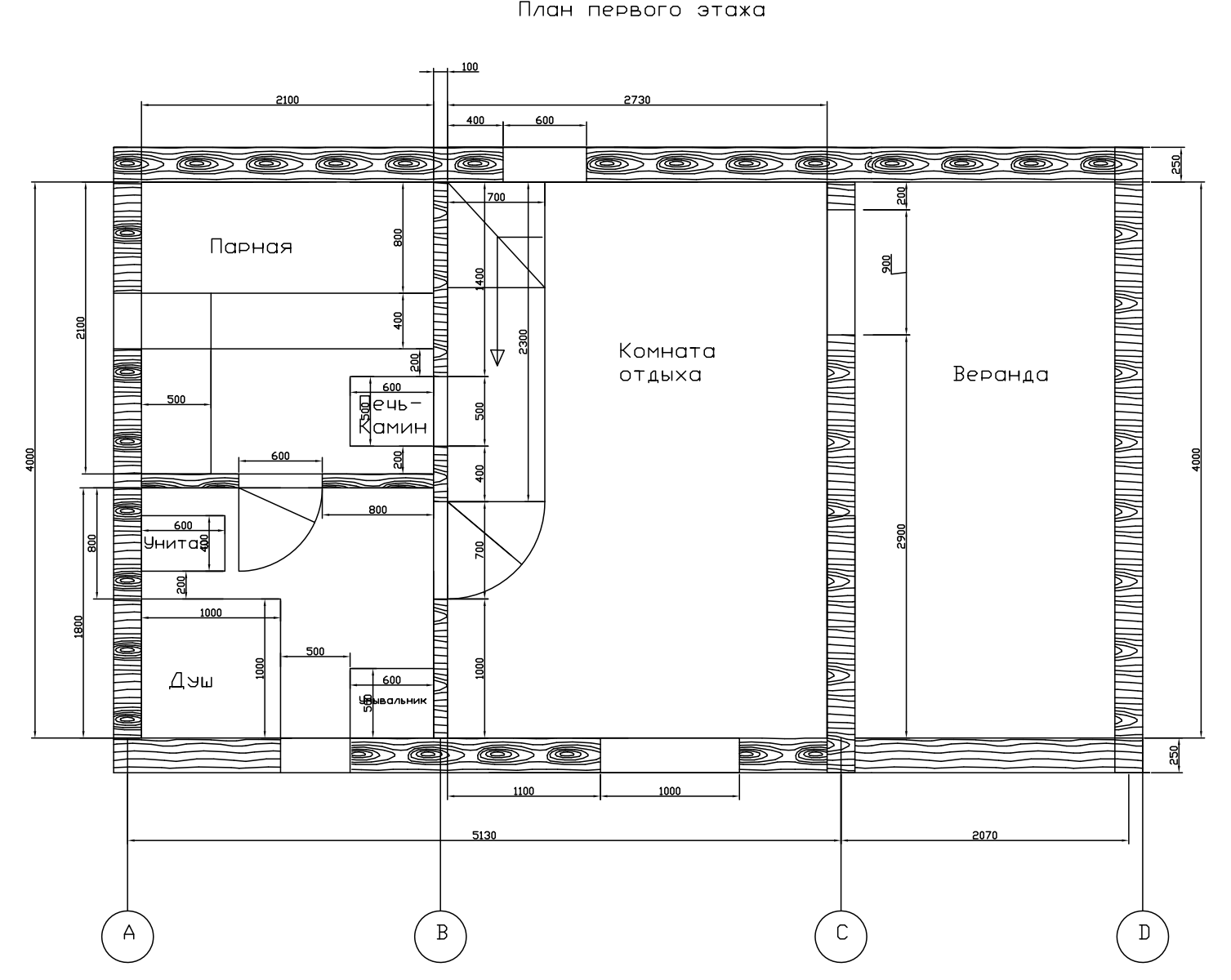 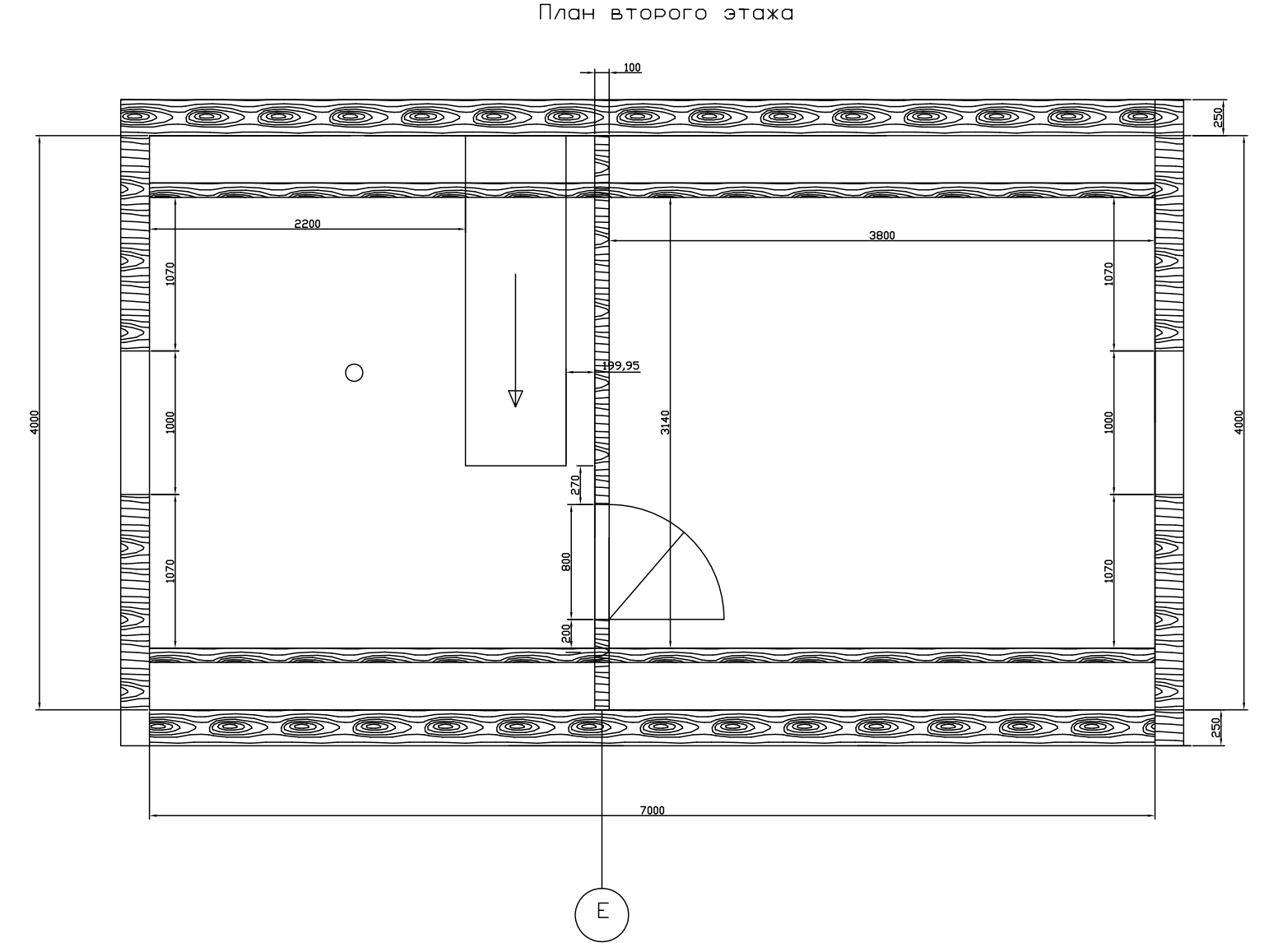 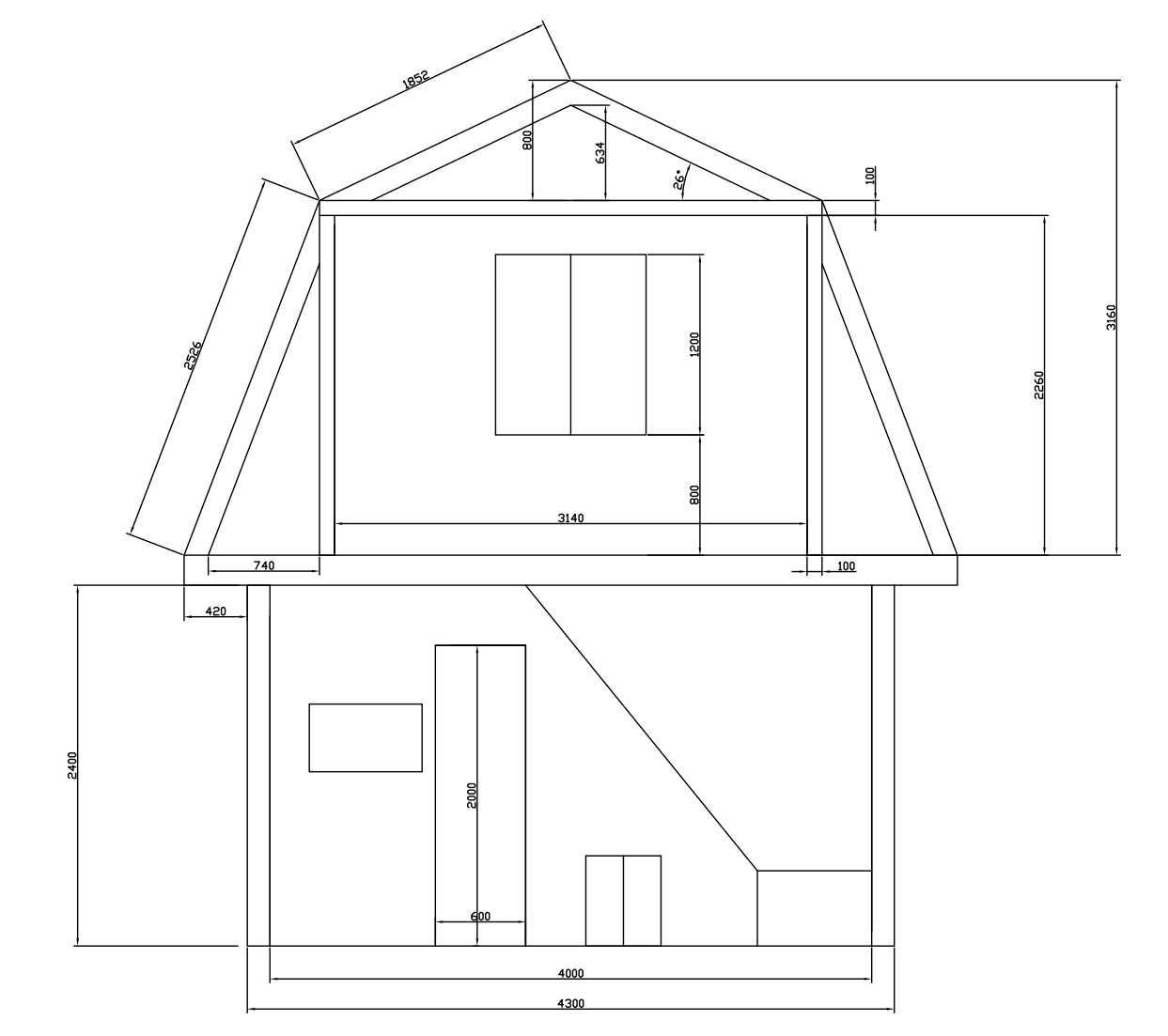 Разрез поперек.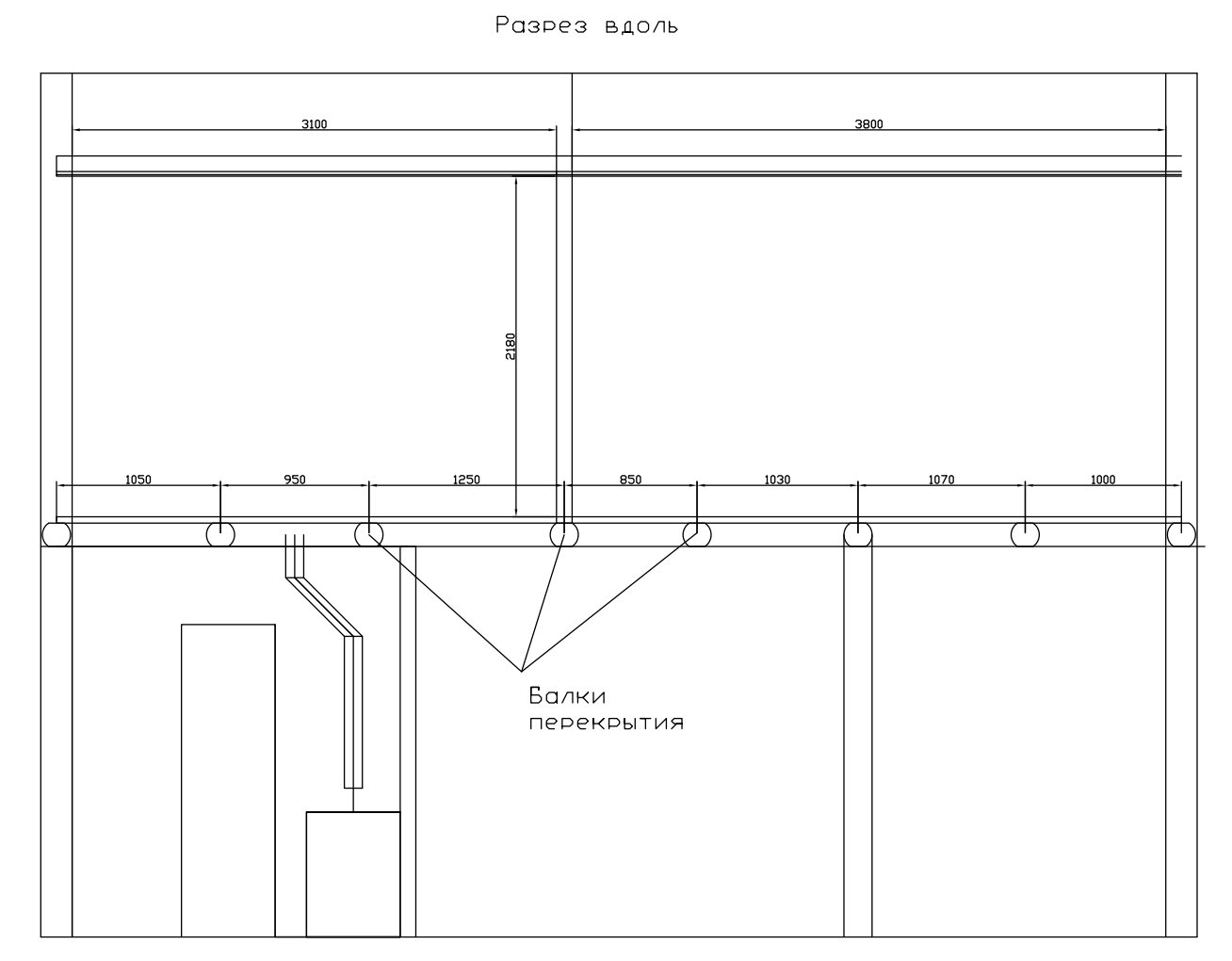 Разрез вдоль